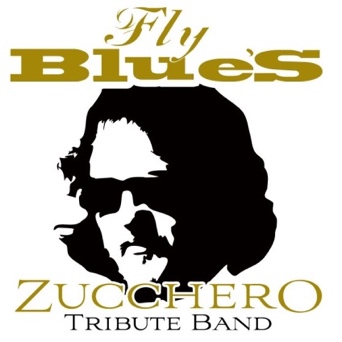 Scheda tecnica per concerto Fly Blue’s Zucchero tribute band:Gruppo composto da 9 musicisti:  Cantante – Batteria – Basso – Tastiere – 2 Chitarre – Corista – Sax – Tromba.Prevedere palco comodo per 9 elementi con pedana rialzata per la batteria.Mixer almeno da 24 ch con almeno 2 medi parametrici, Marche professionali.
Outboard: almeno 2 riverberi differenti 
Compressori per cassa, rull, 3 toms
Microfoni con aste e cavi:
D112 akg o simile x cassa
2 shure Sm 57 x rullante top e bottom
3 mic x tom adeguati
2 condensatore x overhead batteria akg o simile
1 condensatore x hh akg o simile
1 mic D112 akg o simile x basso
2 shure sm57 x chitarra
1 shure sm 58 x sax1 shure sm 58 x tromba4 DI box stereo o, in alternativa, 8 mono
10 monitors adeguati all'impianto (min 300w)
9 linee monitorsDurante il concerto è prevista la proiezione di filmati: prevedere quindi proiettore e maxi schermo.Ovviamente, impianto con potenza adeguata alla location ed impianto luci idoneo, possibilmente dotato di teste mobili, marche professionali.L’organizzazione deve inoltre provvedere, nel caso di concerto all’aperto con palco scoperto, alla copertura impermeabile degli strumenti in caso di pioggia.NEL CASO IN CUI LE ESIGENZE TECNICHE NON POSSANO ESSERE SODDISFATTE, CONTATTARE CON URGENZA ILNUMERO 3208861077PER EVENTUALI ACCORGIMENTI O CORREZIONI.